                                         NORFOLK HOUSE SCHOOL                                      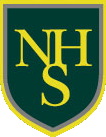 SATURDAY EXTRA TUITION BOOKING FORM (2020-2021)Name of Child(Block Capitals)Name of Child(Block Capitals)Children will be grouped according to their individual needsThe year group should relate to the class your child will be in from September 2020.Children will be grouped according to their individual needsThe year group should relate to the class your child will be in from September 2020.My child is in:Year 2	Year 3	Year 4	Year 5	Year 6Please circle as appropriateMy child is in:Year 2	Year 3	Year 4	Year 5	Year 6Please circle as appropriateMy child is in:Year 2	Year 3	Year 4	Year 5	Year 6Please circle as appropriateMy child is in:Year 2	Year 3	Year 4	Year 5	Year 6Please circle as appropriateMy child is in:Year 2	Year 3	Year 4	Year 5	Year 6Please circle as appropriateMy child is in:Year 2	Year 3	Year 4	Year 5	Year 6Please circle as appropriateMonthSaturdayDatesSessions RequiredSessions RequiredSessions RequiredSessions RequiredSessions RequiredSessions RequiredMonthSaturdayDates9.00-10.45 am11.00-12.45pm11.00-12.45pm1.15-3.00 pm1.15-3.00 pm3.15-5.00 pmNumber of sessions booked@ £22.50 per sessionNumber of sessions booked@ £22.50 per sessionTotal number of sessions bookedTotal number of sessions bookedDiscount(for Advanced Bookings of 6 months or more)Discount(for Advanced Bookings of 6 months or more)Total Amount Payable(Cheques payable toNorfolk House School Ltd.)Total Amount Payable(Cheques payable toNorfolk House School Ltd.)££Full Payment ReceivedSigned on behalf of schoolFull Payment ReceivedSigned on behalf of schoolTotal Amount Payable(Cheques payable toNorfolk House School Ltd.)Total Amount Payable(Cheques payable toNorfolk House School Ltd.)££DateDate